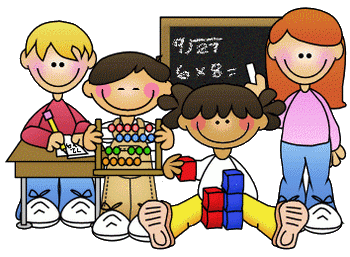 Primary 2 Homework – Week Beginning 2nd November 2020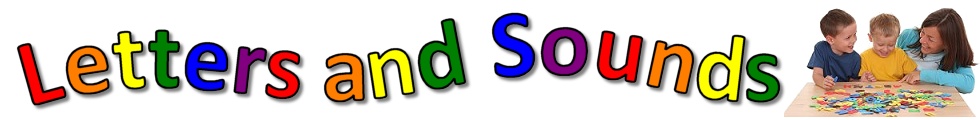 LiteracyPhonicsRevise the sounds oi (as in soil).Write 3 words with each of your sounds in them.  Common Wordsbecause            week              keep             whenWrite words 3 times each then pick one word and write it in a sentence.ReadingRead a book or a magazine that you have at home.  Talk about the story with an adult.  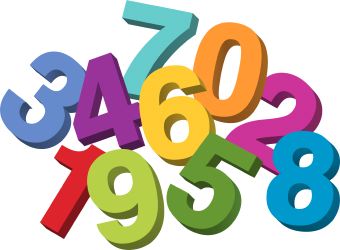 MathsRevise counting on and back within 30. Use Sumdog or Education City to play some number games.Money – How much money is in each jar?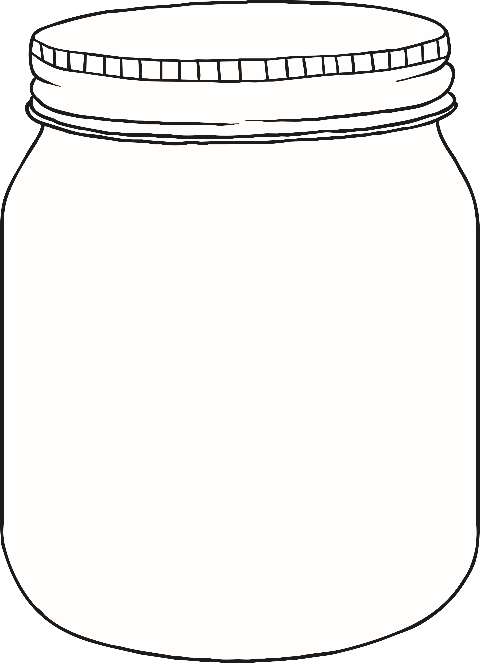 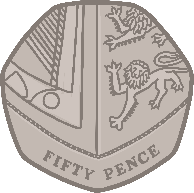 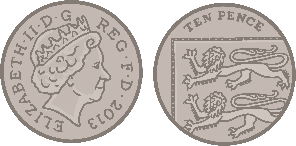 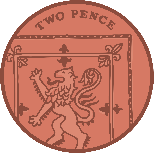 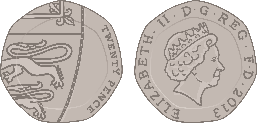 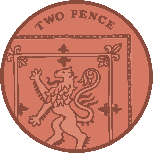 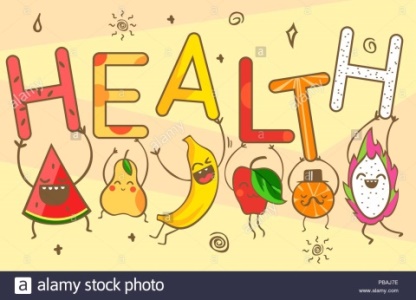 Health & WellbeingWe have been learning how to be a good friend in class.  Draw a picture of a friend then talk about this friend with someone at home.  Tell them why they are a good friend.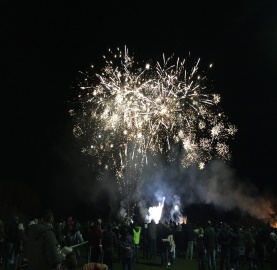 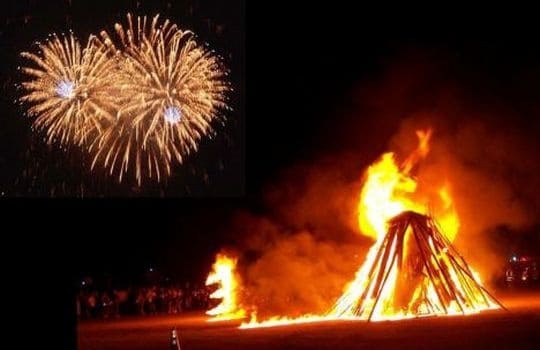 Bonfire Night CraftCreate a picture of some colourful fireworks bursting in the sky.